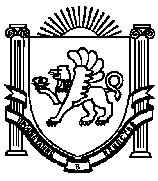 РЕСПУБЛИКА   КРЫМНИЖНЕГОРСКИЙ  РАЙОНАДМИНИСТРАЦИЯ ИЗОБИЛЬНЕНКСКОГО СЕЛЬСКОГО ПОСЕЛЕНИЯ 30 мая 2023г.										№ 73О внесении изменения в Положение о порядке организации доступа к информации о деятельности органов местного самоуправления Изобильненского сельского поселения Нижнегорского района Республики Крым, утвержденное Постановлением Администрации Изобильненского сельского поселения № 48 от 01.10.2015г. ( в редакции постановления от 15.12.2022 № 132)В соответствии с пунктом 3 статьи 9 Федеральным законом от 9 февраля 2009 года № 8-ФЗ «Об обеспечении доступа к информации о деятельности государственных органов и органов местного самоуправления», руководствуясь Уставом муниципального образования Изобильненское сельское поселение Нижнегорского района Республики Крым, рассмотрев экспертное заключение Министерства юстиции Республики Крым от 28.03.2023  № 05/03-02/445, Администрация Изобильненского сельского поселения Нижнегорского района Республики КрымПОСТАНОВЯЕТ:1. Внести в Положение о порядке организации доступа к информации о деятельности органов местного самоуправления Изобильненского сельского поселения Нижнегорского района Республики Крым, утвержденное Постановлением Администрации Изобильненского сельского поселения № 48 от 01.10.2015г. ( в редакции постановления от 15.12.2022 № 132) (далее – Положение), следующие изменения:1.1. Подпункт «в» пункта 4.1.2 раздела 4 Положения изложить в следующей редакции:«в) информацию о закупках товаров, работ, услуг для обеспечения муниципальных нужд в соответствии с законодательством Российской Федерации о контрактной системе в сфере закупок товаров, работ, услуг для обеспечения муниципальных нужд;».2. Настоящее постановление разместить для обнародования на официальном сайте администрации Изобильненского сельского поселения в сети «Интернет» izobilnoe-sp.ru, а также на информационном стенде Изобильненского сельского поселения по адресу: Республика Крым, Нижнегорский район, с.Изобильное, пер.Центральный,153. Настоящее постановление вступает в силу со дня его официального опубликования (обнародования).4. Контроль за выполнением настоящего постановления оставляю за собой.Председатель Изобильненского сельского совета – Главаадминистрации Изобильненского сельского поселенияНижнегорского района Республики Крым				  Л.Г. Назарова